Calendrier révisé des réunions en 2018Document établi par le Bureau de l’UnionAvertissement : le présent document ne représente pas les principes ou les orientations de l’UPOV	La présente révision a pour objet d’indiquer :que la trente-sixième session du Groupe de travail technique sur les systèmes d’automatisation et les programmes d’ordinateur (TWC/36) aura lieu à Hanovre (Allemagne) du 2 au 6 juillet 2018, et sera précédée d’un atelier préparatoire le 2 juillet 2018 au matin;que la dix-septième session du Groupe de travail sur les techniques biochimiques et moléculaires, notamment les profils d’ADN (BMT/17), aura lieu à Montevideo (Uruguay) du 10 au 13 septembre 2018 et qu’elle intégrera le contenu de l’atelier préparatoire;  etque la douzième réunion sur l’élaboration d’un formulaire de demande électronique (EAF/12) aura lieu à Genève le 29 octobre 2018 (soir).[Les annexes suivent]C/51/8 Rev.ANNEXE IDATES DES RÉUNIONS EN 2018Présentées dans l’ordre des organesConseil	C/52 	2 novembreComité consultatif	CC/95 	1er novembre		(Groupe de travail sur un éventuel système international de coopération (WG-ISC/4) : 31 octobre (soir))Comité administratif et juridique	CAJ/75	31 octobre(Réunion concernant l’élaboration d’un formulaire de demande électronique (EAF/11) : 28 mars (matin))(Réunion concernant l’élaboration d’un formulaire de demande électronique (EAF/12) : 29 octobre (soir))(Groupe de travail sur les dénominations variétales (WG-DEN/5)) : 30 octobre (soir)Comité technique	TC/54	29 et 30 octobre		(Comité de rédaction : 26 et 27 mars, 28 et 29 octobre (soir))Groupe de travail technique pour les plantes agricoles (TWA)	TWA/47	du 21 au 25 mai, à Naivasha (Kenya)(Atelier préparatoire le 21 mai (matin))Groupe de travail technique sur les systèmes d’automatisation et les programmes d’ordinateur (TWC)	TWC/36	du 2 au 6 juillet, à Hanovre (Allemagne)(Atelier préparatoire le 2 juillet (matin))Groupe de travail technique sur les plantes fruitières (TWF)	TWF/49 	du 19 au 23 novembre, à Santiago (Chili)(Atelier préparatoire le 19 novembre (matin))Groupe de travail technique sur les plantes ornementales et les arbres forestiers (TWO)	Pas de session en 2018.Groupe de travail technique sur les plantes potagères (TWV)	TWV/52 	du 17 au 21 septembre, à Beijing (Chine)(Atelier préparatoire le 17 septembre (matin))Groupe de travail sur les techniques biochimiques et moléculaires, notamment les profils d’ADN (BMT)	BMT/17	du 10 au 13 septembre, à Montevideo (Uruguay)		(contenu de l’atelier préparatoire intégré à la session)[Colloque 	Aucun colloque prévu pour l’instant][L’annexe II suit]C/51/8 Rev.ANNEXE IIDATES DES RÉUNIONS EN 2018présentées dans l’ordre chronologiqueMARS 2018	Lundi 26 et mardi 27	Comité de rédaction	Mercredi 28 (matin)	Réunion sur l’élaboration d’un formulaire de demande électroniqueMAI 2018	Lundi 21 (matin)	Atelier préparatoire TWA	Lundi 21 au vendredi 25 	Groupe de travail technique sur les plantes agricolesJUILLET 2018	Lundi 2 (matin)	Atelier préparatoire TWC	Lundi 2 au vendredi 6	Groupe de travail technique sur les systèmes d’automatisation et les programmes d’ordinateurSeptembre 2018	Lundi 10 au jeudi 13	Groupe de travail sur les techniques biochimiques et moléculaires, notamment les profils d’ADN		(contenu de l’atelier préparatoire intégré à la session)	Lundi 17 (matin)	Atelier préparatoire TWV	Lundi 17 au vendredi 21 	Groupe de travail technique sur les plantes potagèresOCTOBRE 2018	Dimanche 28 	Comité de rédaction	Lundi 29	Comité technique	Lundi 29 (soir)	Comité de rédaction	Lundi 29 (soir)	Réunion sur l’élaboration d’un formulaire de demande électronique	Mardi 30	Comité technique	Mardi 30 (soir)	Groupe de travail sur les dénominations variétales	Mercredi 31	Comité administratif et juridique	Mercredi 31 (soir)	Groupe de travail sur un éventuel système international de coopérationNOVEMBRE 2018	Jeudi 1er 	Comité consultatif 	Vendredi 2 	Conseil	Lundi 19 (matin)	Atelier préparatoire TWF	Lundi 19 au vendredi 23 	Groupe de travail technique sur les plantes fruitières[L’annexe III suit]C/51/8 Rev.ANNEXE IIIDATES DE RÉUNIONS PROPOSÉES POUR 
2019 ET 2020FÉVRIER 2019	Dimanche 17	Atelier préparatoire TWO	Lundi 18 au vendredi 22	Groupe de travail technique sur les plantes ornementales et les arbres forestiers (TWO/51), à Christchurch (Nouvelle-Zélande)MARS 2019	Lundi 25 et mardi 26	Comité de rédactionOCTOBRE 2019	Dimanche 27 	Comité de rédaction	Lundi 28	Comité technique (TC/55)	Lundi 28 (soir)	Comité de rédaction	Mardi 29	Comité technique (TC/55)	Mardi 30	Comité administratif et juridique (CAJ/76)	Jeudi 31	Comité consultatif (CC/96)NOVEMBRE 2019	Vendredi 1er	Conseil (C/53)MARS 2020	Lundi 23 et mardi 24	Comité de rédactionOCTOBRE 2020	Dimanche 25 	Comité de rédaction	Lundi 26	Comité technique (TC/56)	Lundi 26 (soir)	Comité de rédaction	Mardi 27	Comité technique (TC/56)	Mercredi 28	Comité administratif et juridique (CAJ/77)	Jeudi 29	Comité consultatif (CC/97)	Vendredi 30 	Conseil (C/54)[Fin de l’annexe III et du document]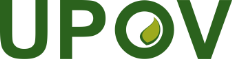 FUnion internationale pour la protection des obtentions végétalesConseilCinquante et unième session ordinaire
Genève, 26 octobre 2017C/51/8 Rev.Original : anglaisDate : 21 décembre 2017